Conrad Electronic Česká republika, s.r.o.Vinohradská 2828/151130 00 Praha 3IČ: 28218434Telef.: 226224254Objednávka č. OBJ/134/2023/ŠTProjekt „Modernizace výuky přírodních věd na Roháčovkách“ s registračním číslem CZ.07.4.67/0.0/0.0/19_073/0002228 schváleném v OPPP růstu ČRObjednáváme u Vás:15 ks Bresser Optik Erudit ICD stereomikroskoup binokulární 40 x dopadající světlo, procházející světlo_____________________________________________________________________________Cena celkem včetně DPH			   	            75 135,01 Kč  V případě možnosti uplatnění slevového kupónu.               Fakturační adresa:Základní škola, Praha 10, U Roháčových kasáren 1381/19,příspěvková organizace U Roháčových kasáren 1381/19100 00 Praha 10IČ: 65993225Způsob úhrady: bankovním převodemNejsme plátci DPH.                                                                      Mgr. Jindra Pohořelá    ředitelka školy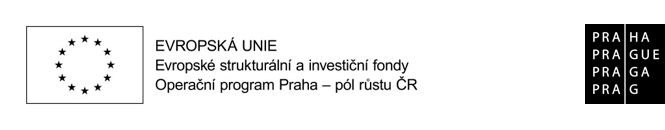 VÁŠ DOPIS ZNAČKY /ZE DNENAŠE ZNAČKAVYŘIZUJEPRAHAOBJ/134/2023/ŠTMgr. Eva Štrobachová29.06.2023724356487